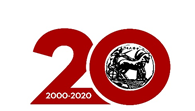 ΠΑΝΕΠΙΣΤΗΜΙΟ  ΠΕΛΟΠΟΝΝΗΣΟΥ                                     ΣΧΟΛΗ ΚΑΛΩΝ ΤΕΧΝΩΝΤΜΗΜΑ ΠΑΡΑΣΤΑΤΙΚΩΝ ΚΑΙ ΨΗΦΙΑΚΩΝ ΤΕΧΝΩΝ	Ναύπλιο  19-5-21                      Aναπληρώσεις στα μαθήματα της κ. Γερογιάννη  Σας ενημερώνουμε ότι θα πραγματοποιηθούν οι εξής αναπληρώσεις στα μαθήματα με διδάσκουσα την κ. Γερογιάννη Ειρήνη: Στο μάθημα - Εισαγωγή στην Εικαστική Επιτέλεση,  η αναπλήρωση να γίνει την Παρασκευή 28 Μαΐου και ώρα  10:00-13:00 και Στο μάθημα  Σύγχρονη Τέχνη η αναπλήρωση θα γίνει το Σάββατο 29 Μαΐου  και ώρα 12:00-15:00. Από τη διδάσκουσαΓερογιάννη Ειρήνη 